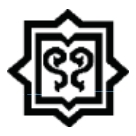 ﺑﺎﺳمه ﺗﻌﺎﻟﻲﻓﺮم ﺗﻌﻬﺪ ﻧﺎﻣﻪ ﻋﺪم اﺷﺘﻐﺎل ﺑﻪ ﮐﺎر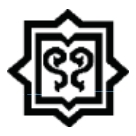 اینجانب .................................................. به شماره دانشجویی ........................................... پذیرفته شده در نیمسال ....................... سال تحصیلی .....................................  مقطع دکتری تخصصی (Ph.D.) رشته ............................................................ دانشگاه ﻋﻠﻮم ﭘﺰﺷﮑﯽ کرمان اﻋﻼم ﻣﯽ ﻧﻤﺎﯾﻢ بر اساس بند1 ماده 50 آیین نامه دانشجویان دکتری تخصصیﮐﻪ در زﻣﺎن ﺛﺒﺖ ﻧﺎم و در ﻃﻮل ﺗﺤﺼﯿﻞ در اﯾﻦ داﻧﺸﮕﺎه در ﻫﯿﭻ ﺳﺎزﻣﺎن ﯾﺎ ﻣﻮﺳﺴﻪ اي ﺑﻪ ﺻﻮرت رﺳﻤﯽ ﯾﺎ ﭘﯿﻤﺎﻧﯽ ﻣﺸﻐﻮل ﺑﻪ ﮐﺎر ﻧﻤﯽ ﺑﺎﺷﻢ و در ﺻﻮرت ﺧﻼف اﯾﻦ ادﻋﺎ داﻧﺸﮕﺎه ﻣﯽ ﺗﻮاﻧﺪ مطابق مقررات با بنده برخورد نموده و ﺣﻖ ﻫﯿﭽﮕﻮﻧﻪ اﻋﺘﺮاﺿﯽ را ﻧﺨﻮاﻫﻢ داﺷﺖ.                                                                                                                                                                                                     ﻧﺎم و ﻧﺎم ﺧﺎﻧﻮادﮔﯽ اﻣﻀﺎء  داﻧﺸﺠﻮ                                                                                                                                                                              ﺗﺎرﯾﺦ                